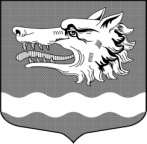 Администрация муниципального образования Раздольевское сельское поселение муниципального образования Приозерский муниципальный район Ленинградской областиПОСТАНОВЛЕНИЕ28 декабря 2016  года                                                                                               № 300         Во исполнение части 7 статьи 168 Жилищного кодекса Российской Федерации, Постановления Правительства Ленинградской области от 26.12.2013 г. № 508 «Об утверждении региональной программы капитального ремонта общего имущества в многоквартирных домах, расположенных на территории Ленинградской области», областного закона от 29 ноября 2013 года № 82-оз  «Об отдельных вопросах организации и проведения капитального ремонта общего имущества в многоквартирных домах, расположенных на территории Ленинградской области», в соответствии с пунктами  4,6 и 10 «Порядка разработки и утверждения краткосрочных планов реализации Региональной программы капитального ремонта общего имущества в многоквартирных домах, расположенных на территории Ленинградской области, на 2014 – 2043 годы», утверждённого постановлением Правительства Ленинградской области  от 30 мая 2014 года № 218, администрация МО Раздольевское сельское поселение  ПОСТАНОВЛЯЕТ:        1. Внести изменения в постановление администрации муниципального образования Раздольевское сельское поселение муниципального образования Приозерский муниципальный район Ленинградской области «Об утверждении проекта краткосрочного плана реализации в 2017 году  региональной программы капитального ремонта общего имущества в многоквартирных домах, расположенных на территории муниципального образования  Раздольевское сельское поселение на 2017 год»:        1.1. Приложение № 1, приложение № 2 изложить в новой редакции, согласно приложению № 1, приложению № 2 данного постановления.        2. Постановление подлежит официальному опубликованию и вступает в силу на следующий день после его официального опубликования.      5. Контроль за исполнением настоящего постановления возложить на заместителя главы администрации Шехмаметьеву А.Ш.Глава администрации                                                                                       А.Г.СоловьевА.Ш.Шехмаметьева,66-718Разослано: дело – 2; прокуратура – 1; комитет по ЖКХ ЛО – 1.Приложение № 1к постановлению администрацииМО Раздольевское сельское поселение № 300 от 28.12.2016 г.Краткосрочный план реализации в 2017 году Региональной программы капитального ремонта общего имущества в многоквартирных домах, расположенных на территории муниципального образования Раздольевское сельское  поселение Ленинградской областиПриложение № 2к постановлению администрацииМО Раздольевское сельское поселение № 300 от 28.12.2016 г.II. Реестр многоквартирных домов, которые подлежат капитальному ремонту в 2017 годуI. Перечень многоквратирных домов, которые подлежат капитальному ремонту в 2017 годуI. Перечень многоквратирных домов, которые подлежат капитальному ремонту в 2017 годуI. Перечень многоквратирных домов, которые подлежат капитальному ремонту в 2017 годуI. Перечень многоквратирных домов, которые подлежат капитальному ремонту в 2017 годуI. Перечень многоквратирных домов, которые подлежат капитальному ремонту в 2017 годуI. Перечень многоквратирных домов, которые подлежат капитальному ремонту в 2017 годуI. Перечень многоквратирных домов, которые подлежат капитальному ремонту в 2017 годуI. Перечень многоквратирных домов, которые подлежат капитальному ремонту в 2017 годуI. Перечень многоквратирных домов, которые подлежат капитальному ремонту в 2017 годуI. Перечень многоквратирных домов, которые подлежат капитальному ремонту в 2017 годуI. Перечень многоквратирных домов, которые подлежат капитальному ремонту в 2017 годуI. Перечень многоквратирных домов, которые подлежат капитальному ремонту в 2017 годуI. Перечень многоквратирных домов, которые подлежат капитальному ремонту в 2017 годуI. Перечень многоквратирных домов, которые подлежат капитальному ремонту в 2017 году№ п/пАдрес МКДГодГодМатериал стенКоличество этажейКоличество подъездовобщая площадь МКД, всегоПлощадь помещений МКД:Площадь помещений МКД:Количество жителей, зарегистрированных в МКДСтоимость капитального ремонтаСтоимость капитального ремонтаСтоимость капитального ремонтаСтоимость капитального ремонтаСтоимость капитального ремонтаУдельная стоимость капитального ремонта 1 кв. м общей площади помещений МКДПредельная стоимость капитального ремонта 1 кв. м общей площади помещений МКДПлановая дата завершения работспособ формирования фонда капитального ремонта№ п/пАдрес МКДввода в эксплуатациюзавершение последнего капитального ремонтаМатериал стенКоличество этажейКоличество подъездовобщая площадь МКД, всеговсего:в том числе жилых помещений, находящихся в собственности гражданКоличество жителей, зарегистрированных в МКДвсего:Удельная стоимость капитального ремонта 1 кв. м общей площади помещений МКДПредельная стоимость капитального ремонта 1 кв. м общей площади помещений МКДПлановая дата завершения работспособ формирования фонда капитального ремонта№ п/пАдрес МКДввода в эксплуатациюзавершение последнего капитального ремонтаМатериал стенКоличество этажейКоличество подъездовобщая площадь МКД, всеговсего:в том числе жилых помещений, находящихся в собственности гражданКоличество жителей, зарегистрированных в МКДвсего:федеральный бюджетобластной бюджетза счет средств местного бюджетаза счет средств собственников помещений в МКДУдельная стоимость капитального ремонта 1 кв. м общей площади помещений МКДПредельная стоимость капитального ремонта 1 кв. м общей площади помещений МКДПлановая дата завершения работспособ формирования фонда капитального ремонта№ п/пАдрес МКДввода в эксплуатациюзавершение последнего капитального ремонтаМатериал стенКоличество этажейКоличество подъездовкв.мкв.мкв.мчел.руб.руб.руб.руб./кв.мруб./кв.мПлановая дата завершения работспособ формирования фонда капитального ремонта1234567891011121314151617181920Приозерский муниципальный районПриозерский муниципальный районПриозерский муниципальный районПриозерский муниципальный районПриозерский муниципальный районПриозерский муниципальный районПриозерский муниципальный районПриозерский муниципальный районПриозерский муниципальный районПриозерский муниципальный районПриозерский муниципальный районПриозерский муниципальный районПриозерский муниципальный районПриозерский муниципальный районПриозерский муниципальный районПриозерский муниципальный районПриозерский муниципальный районПриозерский муниципальный районПриозерский муниципальный районПриозерский муниципальный районМуниципальное образование Раздольевское сельское поселениеМуниципальное образование Раздольевское сельское поселениеМуниципальное образование Раздольевское сельское поселениеМуниципальное образование Раздольевское сельское поселениеМуниципальное образование Раздольевское сельское поселение1Дер. Раздолье, ул. Центральная, д. 11962Кирпич22449,00338,00111,10245 017 166,000,000,000,005 017 166,0011 174,0942 000,0030.12.2018РО2Дер. Раздолье, ул. Центральная, д. 41964Кирпич22611,20395,00354,70296 521 265,000,000,000,006 521 265,0010 669,6142 000,0030.12.2018РО3Дер. Раздолье, ул. Центральная, д. 51967Кирпич22622,20406,80282,4035508 743,000,000,000,00508 743,00817,6542 000,0030.12.2018РО4Дер. Раздолье, ул. Центральная, д. 61698Кирпич22629,60412,00339,30367 044 877,000,000,000,007 044 877,0011 189,4542 000,0030.12.2018РОИтого по муниципальному образованиюИтого по муниципальному образованиюххххх2 312,001 551,801 087,5012419 092 051,000,000,000,0019 092 051,008 257,81хххИТОГО по Раздольевское СПИТОГО по Раздольевское СПххххх2 312,001 551,801 087,50124,0019 092 051,000,000,000,0019 092 051,008 257,81хххИТОГО по Раздольевское СП со строительным контролемИТОГО по Раздольевское СП со строительным контролемИТОГО по Раздольевское СП со строительным контролемхххххххх19 492 171,000,000,000,0019 492 171,00хххх№ п\пАдрес МКДСтоимость капитального ремонта ВСЕГОВиды работВиды работВиды работВиды работВиды работВиды работВиды работВиды работВиды работВиды работВиды работВиды работВиды работВиды работВиды работВиды работВиды работВиды работВиды работВиды работВиды работ№ п\пАдрес МКДСтоимость капитального ремонта ВСЕГОРемонт внутридомовых инженерных системРемонт внутридомовых инженерных системРемонт внутридомовых инженерных системРемонт внутридомовых инженерных системРемонт внутридомовых инженерных системРемонт внутридомовых инженерных системРемонт или замена лифтового оборудованияРемонт или замена лифтового оборудованияРемонт крышиРемонт крышиРемонт подвальных помещенийРемонт подвальных помещенийРемонт фасадаРемонт фасадаРемонт фундаментаРемонт фундаментаУтепление  фасадовУтепление  фасадовУстановка коллективных (общедомовых) ПУ и УУПроектные работыРаботы по предпроектной подготовке№ п\пАдрес МКДСтоимость капитального ремонта ВСЕГОВсего работ по инженерным системамв том числев том числев том числев том числев том числеРемонт или замена лифтового оборудованияРемонт или замена лифтового оборудованияРемонт крышиРемонт крышиРемонт подвальных помещенийРемонт подвальных помещенийРемонт фасадаРемонт фасадаРемонт фундаментаРемонт фундаментаУтепление  фасадовУтепление  фасадовУстановка коллективных (общедомовых) ПУ и УУПроектные работыРаботы по предпроектной подготовке№ п\пАдрес МКДСтоимость капитального ремонта ВСЕГОВсего работ по инженерным системамРемонт сетей электроснабженияРемонт сетей теплоснабженияРемонт сетей холодного водоснабженияРемонт сетей горячего водоснабженияРемонт систем водоотведенияРемонт или замена лифтового оборудованияРемонт или замена лифтового оборудованияРемонт крышиРемонт крышиРемонт подвальных помещенийРемонт подвальных помещенийРемонт фасадаРемонт фасадаРемонт фундаментаРемонт фундаментаУтепление  фасадовУтепление  фасадовУстановка коллективных (общедомовых) ПУ и УУПроектные работыРаботы по предпроектной подготовке№ п\пАдрес МКДруб.руб.руб.руб.руб.руб.руб.ед.руб.кв.м.руб.кв.м.руб.кв.м.руб.куб.м.руб.кв.м.руб.руб.руб.руб.123456789101112131415161718192021222324Муниципальное образование Раздольевское сельское поселениеМуниципальное образование Раздольевское сельское поселениеМуниципальное образование Раздольевское сельское поселение1Дер. Раздолье, ул. Центральная, д. 15 017 166,000,00440,802 566 980,00818,002 339 209,00110 977,002Дер. Раздолье, ул. Центральная, д. 46 521 265,000,00533,003 423 323,00818,003 003 847,0094 095,003Дер. Раздолье, ул. Центральная, д. 5508 743,000,00224,30414 648,0094 095,004Дер. Раздолье, ул. Центральная, д. 67 044 877,000,00522,003 301 288,00223,40430 616,00818,003 217 274,0095 699,00Итого по муниципальному образованиюИтого по муниципальному образованию19 092 051,000,000,000,000,000,000,000,000,001 495,809 291 591,00447,70845 264,002 454,008 560 330,000,000,000,000,000,00394 866,000,00ИТОГО по Раздольевскому СПИТОГО по Раздольевскому СП19 092 051,000,000,000,000,000,000,000,000,001 495,809 291 591,00447,70845 264,002 454,008 560 330,000,000,000,000,000,00394 866,000,00Осуществление строительного контроляОсуществление строительного контроля400 120,00Итого по Раздольевскому СП со строительным контролемИтого по Раздольевскому СП со строительным контролем19 492 171,0